                                                                                ЗАТВЕРДЖЕНО                                                                                          рішення сільської ради                                                                                          23.12.2019р. № 5-31/VII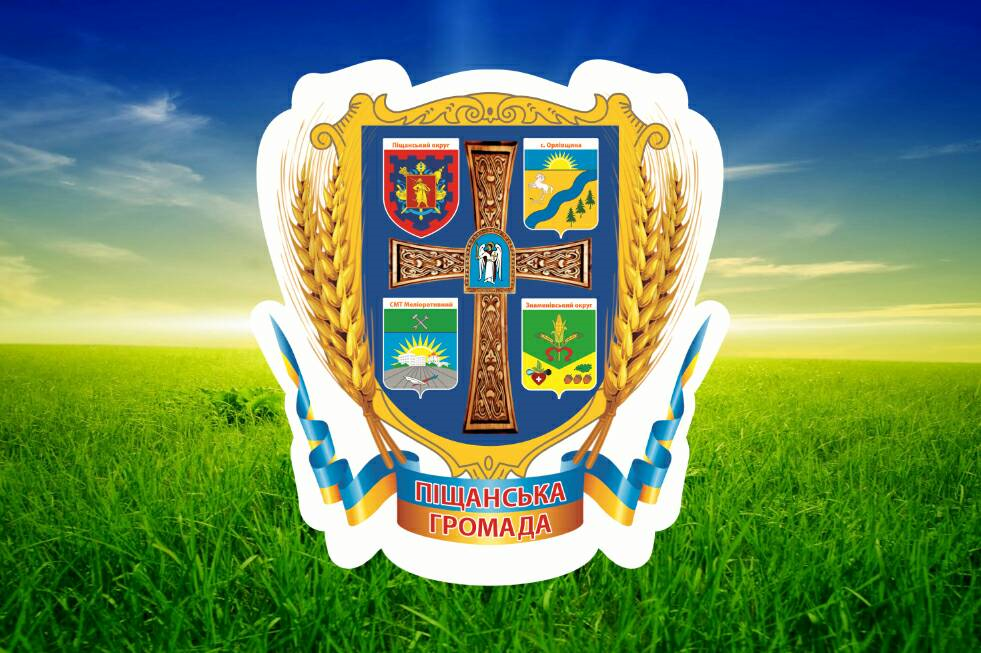 ПРОГРАМАСОЦІАЛЬНО-ЕКОНОМІЧНОГО  ТА КУЛЬТУРНОГО РОЗВИТКУ ПІЩАНСЬКОЇ СІЛЬСЬКОЇ РАДИ  НА 2020 РІК2020 рікЗміст Вступ 1. Соціально-економічна ситуація в громаді1.1. Загальна характеристика громади 1.2. Тенденції соціально-економічного розвитку2. Головна мета та пріоритетні напрями розвитку на 2020 рік3. Збалансований розвиток економіки3.1. регуляторна політика та розвиток підприємництва3.2. Надання адміністративних послуг3.3. Інвестиційна діяльність3.4. Демографічно-ресурсний розвиток3.5. Зайнятість населення та ринок праці3.6. Доходи населення та заробітна плата3.7. Соціальний захист населення3.8. Податково-бюджетна діяльність3.9. Розвиток туристичної сфери3.10. Транспорт, транспортна інфраструктура та розвиток зв’язку 4. Розвиток території4.1. Розвиток сфери послуг4.2. Розвиток інфраструктури сільських територій5. Екологічна та енергетична безпека5.1. Енергозбереженення5.2. Охорона навколишнього природного середовища5.3. Захист населення і територій від надзвичайних ситуацій5.4. Розвиток житлово-комунального господарства6. Розвиток людського капіталу6.1. Освіта6.2. Охорона здоров’я 6.3. Розвиток інформаційного простору6.4. Підтримка сімей, дітей та молоді6.5. Захист прав дітей-сиріт та дітей, позбавлених батьківського піклування6.6. Культура6.7. Фізичне виховання та спорт6.8. Захист прав і свобод громадян, забезпечення законності та правопорядкуДодаток 1 Орієнтовний перелік показників оцінки соціально-економічного розвитку об’єднаної територіальної громади  Піщанської сільської ради Новомосковського районуДодаток 2 Основні показники соціально-економічного та культурного розвитку піщанської сільської радиДодаток 3 Перелік проектів/програм розвитку місцевого самоврядування та першочергових завдань які плануються впровадити у 2020 році по Піщанській сільській ОТГ ВСТУППрограма соціально-економічного та культурного розвитку Піщанської сільської ради   на 2020 рік (далі - Програма) та основні показники економічного і соціального  розвитку Піщанської ОТГ на 2020 рік (додаються) розроблено виконавчим апаратом сільської ради на підставі   Закону України “Про державне прогнозування та розроблення програм економічного і соціального розвитку України”, Постанови Кабінету Міністрів України від 26 квітня 2003 року № 621 “Про розроблення прогнозних і програмних документів економічного і соціального розвитку та складання проекту державного бюджету”. Програму розроблено з урахуванням завдань і положень:Державної стратегії регіонального розвитку  на період до 2020 року, затвердженої постановою Кабінету Міністрів України від                                                       06 серпня 2014 року № 385;Стратегії сталого розвитку “Україна – 2020”, схваленої Указом Президента України від 12.01.2015 № 5/2015;Стратегії розвитку Дніпропетровської області на період до 2020 року, затвердженої рішенням обласної ради від  26 вересня 2014 року № 561-27/VI;Стратегії розвитку Новомосковського району на період до 2020 року, затвердженої рішенням районної ради від 30.01.2015 № 1-26/VI (далі – Стратегія).Програма визначає цілі та пріоритети соціально-економічного розвитку Піщанської ОТГ на 2020 рік, заходи та завдання для розвитку галузі (сфери діяльності), які відповідають основним стратегічним напрямам розвитку і заходам сільських, районних та обласних цільових програм.Фінансування заходів Програми у 2020 році здійснюватиметься за рахунок різних джерел фінансування: бюджетних коштів, кредитних ресурсів, власних коштів господарюючих суб’єктів, грантів, міжнародної технічної допомоги, доходів від надання платних послуг бюджетними установами, благодійної, гуманітарної, спонсорської допомоги та інших джерел, не заборонених чинним законодавством. Соціально-економічна ситуація в громадіЗагальна характеристика громадиПіщанська ОТГ – одна з економічно розвинених територій Новомосковського району, яка характеризується вигідним географічним положенням, багатими природними ресурсами, промисловим потенціалом, розвинутим сільськогосподарським виробництвом, стабільним рівнем розвитку транспорту і зв’язку.На території громади розташовано 9 населених пунктів, в тому числі вісім сіл та селище Меліоративне, створено три старостинських округи. Центром територіальної громади є село Піщанка, розташоване в центрі громад, що об’єднались.Село Піщанка розташоване на лівому березі річки Самара в місці впадання в неї річок Піщанка і Підпільна. Поруч проходять автомобільні шляхи міжнародного значення Знамянка –Луганськ- кордон з Росією, Харків-Сімферополь-Алушта-Ялта, які з’єднують Дніпропетровську, Харківську, Запорізьку та Херсонську область.Транспортним сполучення з м.Новомосковськ та м.Дніпро забезпечені майже всі населені пункти територіальної громади, не забезпечені транспортним сполученням тільки села Ягідне та Підпільне.Площа громади складає 395,8 кв.км.За статистичними даними, чисельність наявного населення Піщанської ОТГ на 1 грудня 2019 року, за оцінкою, складала  19114. смт. Меліоративне – 4 116 осіб;с. Знаменівка – 4 030 осіб;с. Новотроїцьке – 828 осіб;с. Підпільне - 233 особи;с. Орлівщина – 4 494 особи;с. Піщанка – 3 879;с. Новоселівка – 887 осіб;с. Соколове – 361 осіб;с. Ягідне – 286 осіб.Гендерний склад дітей на території Піщанської сільської ОТГ:- дошкільного віку всього дітей  573, в т.ч.  хлопців – 297, дівчат – 276;- шкільного віку всього дітей 2013, в т.ч. хлопців – 1016, дівчат – 997.Клімат помірно континентальний. Сприятливі природно-кліматичні умови дозволяють вести інтенсивне сільське господарство, сприяють вирощуванню зернових культур та отриманню високоякісного продовольчого зерна.Громада багата на великі запаси   високоякісної мінеральної води біля озера Солоний лиман (с. Новотроїцьке).Піщанська громада є здравницею всієї Дніпропетровської області. За рішенням уряду села Орлівщина і Новотроїцьке визнані курортними зонами.На території, яку охоплює територіальна громада, знаходиться близько 170 об’єктів господарювання (сільськогосподарські підприємства, фермерські господарства,  промислові підприємства, торговельні комплекси, АЗС, аптечні кіоски, ветеринарні кіоски, санаторії, бази відпочинку).Промисловість Піщанської ОТГ   представляють великі та середні підприємства, що відносяться до переробної промисловості (ПрАТ “Новомосковський завод мінводи”,   ТОВ НВП з ІІ “Укртрубоізол”, ТОВ     ТОВ “Новомосковська трикотажна фабрика”, ТОВ “Антрацит”, ТОВ “Інбел”, ТОВ “Віста”,  ТОВ “Дак-Енергетика”, ТОВ “СД Енергопласт”,    Ними виготовляються води натуральні мінеральні газовані та негазовані, напої безалкогольні,   панчішно-шкарпеткові трикотажні вироби машинного чи ручного в’язання, інші трикотажні вироби,   кормові добавки для тварин,   продукти хімічні, бутлі, пляшки, фляги і аналогічні вироби пластмасові, також постачається та розподіляється, електроенергія, теплоенергія та вода.Площа сільськогосподарських угідь громади складає 21,7 тис. га.     Основні напрямки розвитку сільського господарства району – виробництво зернових, технічних і овочевих культур; тваринницької продукції та продукції птахівництва.Найбільші підприємства – експортери та імпортери району: ТОВ “Новомосковська трикотажна фабрика  ТОВ “Інбел”. Найбільшу питому вагу у обсязі експорту товарів громаді складають трикотажні вироби.   Експорт товарів здійснюється до країн СНД, Європи та Азії, зокрема: Росії, Польщі, Угорщини, Австрії, Чехії, Німеччини, ОАЕ, Туреччини та інші.  За рахунок коштів  бюджету Піщанської сільської ОТГ утримується                      16 установ  освіти, а саме:- дитячі дошкільні заклади					- 5- загальноосвітні середні школи				- 6- навчально-виховні комплекси				- 3- централізована бухгалтерія					- 1- методичний сектор						- 1З метою  підвищення рівня медичного обслуговування населення, наближення первинної медичної допомоги до жителів Піщанської сільської об’єднаної територіальної громади, розширення можливостей щодо її доступності та якості, впровадження  нових підходів щодо організації роботи закладів охорони здоров’я та їх фінансового забезпечення, відповідно до Закону України “Про внесення змін до деяких законодавчих актів України щодо удосконалення законодавства з питань діяльності закладів охорони здоров’я” Було створено та затверджено рішенням сесії            2 травня 2019 року № 1-16/VII КНП “Центр первинної медико-санітарної допомоги Піщанської ОТГ” до якого входять : 1 – ФАП, 4 – амбулаторії, 4 – фельдшерських пункта.З 01 січня 2020 року буде створено та затверджено на сесії Відділ культури, релігії та туризму Піщанської сільської ОТГ до складу якої входять: КЗ Будинок культури Піщанської ОТГ (5 філій), юридична особа комунальний заклад Публічна бібліотека Піщанської сільської ради (5 філій). Також з серпня 2020 року буде створена юридична особа Школа естетичного виховання (2 філії дитячої школи мистецтва). З 01 січня 2020 року буде створено Служба у справах дітей Піщанської сільської ради та буде створено комунальна установа “Територіальний центр соціального обслуговування (надання соціальних послуг)” Піщансткої сільської ради.В ОТГ функціонує розвинена спортивна мережа, яка складається з  ДЮСШ (комунальний заклад “Дитячо-юнацька спортивна школа № 1 Новомосковського району”, комунальний заклад спортивний клуб “Камелот”, спортивні зали, спортмайданчики, футбольні поля.)Послуги з централізованого водопостачання та водовідведення надаються як Новомосковським міським комунальним підприємством «Новомосковськводоканал» та приватним підприємством «Комсіті».Теплопостачання об’єктів інфраструктури переважно автономне із застосуванням Тенденції соціально-економічного розвиткуПротягом 2019 року обсяг капітальних видатків за рахунок усіх джерел фінансування становить  11 477,8 тис. грн, в тому числі: За рахунок трансфертів з інших бюджетів на суму 8 936,7 тис. грн. (за рахунок субвенцій – 7 431,2 тис. грн., співфінансування з місцевого бюджету 1 534,3 тис. грн.), а саме:Телемедичне обладнання для амбулаторії загальної практики - сімейної медицини на загальну суму 440,0 тис. грн. (з державного бюджету 396,0 тис. грн. та співфінансування місцевого бюджету 44,0 тис. грн.);Розробка та проходження експертизи робочого проекту “Нове будівництво водогону від с. Орлівщина до смт. Черкаське Новомосковського району Дніпропетровської області” на суму 1 399,9 тис. грн. (з обл. бюджету 700,0 тис. грн. та співфінансування місцевого бюджету 699,9 тис. грн.).субвенція з державного бюджету  на формування інфраструктури Піщанської ОТГ становить 6 684,9 тис. грн ( за рахунок субвенції - 5 923,3 тис.грн. та співфінансування місцевого бюджету 761,6 тис. грн.за наступними обєктами:Технічне переонащення лінії зовнішнього освітлення от КТП-47 по вул.Українська, вул.Набережна с.Знаменівка Новомосковського району -1 133,1 тис. грн.;Технічне переонащення лінії зовнішнього освітлення от КТП-22 по вул.Українська с.Знаменівка Новомосковського району - 431,5 тис. грн.; Технічне переоснащення лінії вуличного освітлення по вул.Робоча в с.Піщанка, Новомосковського району, Дніпропетровської області. КТП-107 – 204,4 тис. грн.;Технічне переонащення лінії вуличного освітлення от КТП-22 по вул.Осіння (Жовтнева), вул.Новоселівська, вул.Весняна (Комсомольська) КТП-111 с.Піщанка Новомосковського району Дніпропетровської області – 694,9 тис. грн.;Технічне переоснащення лінії вуличного освітлення по вул.Шкільна в с.Соколово Новомосковського району, Дніпропетровської області. КТП-118 – 251,6 тис.грн.;Технічне переоснащення лінії вуличного освітлення по вул.Козацька (Кірова), вул.Мазниченко в с.Піщанка Новомосковського району Дніпропетровської області та по ділянці траси М-8 Харків-Сімферополь. КТП-129 – 987,5 тис. грн.;Капітальний ремонт дорожнього покриття вул.Сербиненка в с.Орлівщина Новомосковського району Дніпропетровської області – 1 491,8 тис. грн.;Заміна вікон та дверей в Меліоративненській загальноосвітній школі І-ІІІ ступенів Піщанської сільської ради смт.Меліоративне Новомосковського району Дніпропетровської області -1 490,0 тис. грн.;Видатки по відділу освіти, молоді та спорту Піщанської сільської ради складають -   411,9 тис. грн., в т.ч. :-	придбання обладнання за рахунок субвенції НУШ – 287,6 тис. грн. (за рахунок субвенції - 258,9, співфінансування 28,8 тис. грн.) ;-	придбання  ресурсних кімнат за рахунок залишку коштів освітньої субвенції  минулого року - 111,7 тис. грн.;-	придбання обладнання дітям з особливими освітніми потребами за рахунок субвенції  з державного бюджету (інклюзія) – 12,6 тис. грн.;В рамках програми міжнародної технічної допомоги DOBRE заплановано – 1 687,4 тис. грн., в т.ч. надані гранти та  на суму 1 242,3 тис. грн., сума співфінансування з місцевого бюджету - 445,1  тис.грн., з них:для створення молодіжних просторів на базі Будинків культури в                     смт. Меліоративне та с. Піщанки виділені кошти на придбання кондиціонеру та проведення поточного ремонту в сумі 132,6 тис. грн. (співфінансування в розмірі 31,08 %, грант – 294,1 тис. грн.); для облаштування зали засідань на другому поверсі Піщанського Будинку культури виділені кошти на капітальний ремонт приміщення в сумі          182,2 тис. грн. (співфінансування в розмірі 31,3 %, грант – 399,2 тис. грн.);на виконання заходів Програми розвитку місцевого самоврядування Піщанської сільської ради на 2019-2020 роки  для закупівлі планшетних ПК з метою проведення опитування громадян щодо якості послуг, наданих   Піщанською сільською радою, виділені кошти на проведення послуг в сумі              10,4 тис. грн. (співфінансування в розмірі 30,3 %, грант – 24, 0 тис. грн.);придбання та встанослення зупинок 15 штук (співфінансування                120,0 тис. грн., волонтерські роботи 113,7 тис. грн., грант – 525,0 тис. грн.)За рахунок власних коштів на загальну суму 853,7 тис. грн., з них:-	придбання комп’ютерної техніки на суму 120,1 тис. грн.;-	придбання сакури  - 3,4 тис. грн.;-	придбання кондиціонерів – 19,1 тис. грн.;-	придбання біотуалетів – 39,9 тис. грн.;-	Виготовлення ПКД та експертизи на “Капітальний ремонт будинка смт. Меліоративне” – 35,3 тис. грн.;-	топографічні геодезичні роботи із землеустрою, щодо складання зовнішніх меж адміністративно територіальних одиниць населених пунктів –          165,0 тис. грн.;-	проектна робота по об’єкту  “Детальний план території кварталу обмеженого вулицями М. Зозуля та Івана Сірка в межах с. Піщанка”  -            16,0 тис. грн.;-	видалення сухостійних гілок, аварійних частин корневої частини стовбура та склетних гілок дерев – 175,4 тис. грн.;-	комп’ютерна техніка для КНП ЦПМСД 30 ,0 тис. грн.;-	виділення коштів на придбання комп’ютерної техніки для забезпечення громадського порядку та безпеки (поліція) – 18,8 тис. грн.;-	виділення коштів на виконання заходів і робіт з територіальної оборпони та мобілізаційної підготовки місцевого значення - 23,0 тис. грн..Видатки по відділу освіти, молоді та спорту Піщанської сільської ради складають -   207,9 тис. грн., в т.ч. :-	виготовлення ПКД на капітальний ремонт Соколівської ЗЗСО – 24,8 тис.грн.;-	виготовлення ПКД  на капітальний ремонт Піщанської ЗЗСО -13,9 тис. грн.;-	придбання комп’ютерного обладнання – 169,2 тис. грн.;2. ГОЛОВНА МЕТА ТА ПРІОРИТЕТНІ НАПРЯМИ РОЗВИТКУ НА 2020 РІКГоловною метою Програми є зростання добробуту та підвищення рівня життя населення за рахунок створення умов щодо збалансованого розвитку економіки та збереження довкілля громади.Головними пріоритетами в роботі   органів місцевого самоврядування щодо соціально-економічного розвитку  громади   на 2020 рік визначено:1) збалансований розвиток економіки:формування конкурентоспроможної та життєздатної економіки;відновлення промислового виробництва, забезпечення стандартів якості продукції;підвищення інноваційного рівня економіки;формування сприятливого інвестиційного іміджу;створення умов для розвитку підприємництва;2) розвиток сільських територій:соціальне відродження села та створення умов для розвитку аграрного сектору;розвиток інфраструктури сільських територій;3) екологічна та енергетична безпека:розв’язання екологічних проблем громади;забезпечення ефективності енерго- та ресурсозбереження у сфері господарювання, розвиток альтернативної енергетики;4) розвиток людського капіталу:забезпечення комфортних умов проживання населення;зростання якості соціальних послуг;підвищення якості освіти;модернізація системи охорони здоров’я та забезпечення доступу до високих стандартів медичного обслуговування;створення належних умов для всебічного та повноцінного розвитку дітей;забезпечення розвитку культури та культурного розмаїття;публічність і прозорість діяльності місцевих органів влади.3. ЗБАЛАНСОВАНИЙ РОЗВИТОК ЕКОНОМІКИ3.1. Регуляторна політика та розвиток підприємництваНа цей час Україна заходиться у процесі наближення вітчизняної економіки до стандартів, норм та правил Європейського Союзу.Формування та розвиток підприємництва є одним із головних чинників створення повноцінного ринкового середовища.  Політика громади спрямована на розвиток вже існуючих та підтримку створення нових підприємств, які в свою чергу зможуть забезпечити наповнення бюджетів усіх рівнів та зайнятість населення.Актуальні питання:упорядкування нормативно-правового регулювання підприємницької діяльності;фінансово-кредитна та інвестиційна підтримка малого та середнього підприємництва;ресурсне та інформаційне забезпечення, формування інфраструктури підтримки підприємництва; упровадження цільових проектів, спрямованих на створення  сприятливого бізнес-середовища, розвиток і підтримку підприємницької ініціативи. Головна мета: забезпечення стабільних умов для подальшого розвитку малого і середнього підприємництва, насамперед, у пріоритетних напрямах економіки громади, створення сприятливих умов для ефективної підприємницької діяльності, підвищення ролі малого та середнього підприємництва у розв’язанні соціально-економічних проблем розвитку регіону шляхом консолідування зусиль органів влади, місцевого самоврядування, суб’єктів малого та середнього підприємництва.Основні завдання: інформування щодо існуючих механізмів надання фінансово-кредитної підтримки суб’єктам малого та середнього підприємництва, створення нових та розвиток діючих суб’єктів господарювання;створення нових робочих місць, залучення суб’єктів підприємництва до зменшення рівня безробіття, зниження соціальної напруженості в громаді;підтримка ділової та інвестиційної активності;розвиток діючих і створення нових елементів ринкової інфраструктури, які забезпечують підприємництво кваліфікованими інформаційними, освітніми та консалтинговими послугами;підвищення позитивного іміджу підприємця.Критерії досягнення: збільшення кількості малих та середніх підприємств і фізичних 
осіб – підприємців;збільшення чисельності працюючих на малих і середніх підприємствах регіону;розвиток діючих і створення нових об’єктів інфраструктури підтримки підприємництва;збільшення чисельності підприємців, що пройдуть підготовку, перепідготовку та підвищення кваліфікації з практичних питань ведення бізнесу.3.2. Надання адміністративних послугАктуальні питання:вдосконалення нормативно-правового регулювання процедур  надання адміністративних послуг і організація роботи центру надання адміністративних послуг (далі – ЦНАП); запровадження електронних сервісів надання адміністративних послуг;організація єдиного доступу адміністраторів ЦНАП до реєстрів і баз даних центральних органів виконавчої влади;поліпшення якості надання адміністративних послуг населенню з оформлення та видачі паспорта громадянина України у формі ID-картки та паспорта громадянина України для виїзду за кордон;Головна мета: створення максимально зручних і доступних умов для отримання адміністративних послуг громадянами і суб’єктами господарювання у громаді.Основні завдання:максимальне наближення сервісу держави до кожного мешканця району шляхом створення   центру в об’єднаній територіальній громаді, віддалених робочих місць адміністраторів у старостинських округах, в тому числі шляхом запровадження мобільних автоматизованих робочих місць адміністраторів ЦНАП; вдосконалення матеріально-технічного оснащення ЦНАП, у тому числі із залученням міжнародної технічної допомоги;надання адміністративних послуг громадянам з оформлення та видачі біометричних паспортних документів, шляхом придбання спеціалізованих робочих станцій за кошти бюджетів  усіх рівнів, а також міжнародних донорських організацій;забезпечення єдиного інформаційно-методичного супроводу діяльності ЦНАП, запровадження єдиних стандартів їх роботи, зокрема через: розробку методичних рекомендацій та єдиних порядків реалізації повноважень адміністраторів; уніфікацію адміністративних процедур; інформаційних і технологічних карток; застосування єдиних бланків заяв, протоколів і постанов, а також формування регіонального реєстру адміністративних послуг;  систематичне навчання співробітників ЦНАП, застосування європейських практик обслуговування заявників шляхом проведення практичних семінарів і тренінгів, у тому числі виїзних; вивчення кращого досвіду організації роботи провідних центрів регіону й України; участі у відеоконференціях облдержадміністрації та обговореннях питань щодо застосування профільного законодавства;запровадження інноваційних підходів у роботу ЦНАП, а саме: пілотних проектів з надання послуг „одним пакетом”; комплексних послуг для учасників АТО, членів їх сімей та інших вразливих верств населення; онлайн-сервісів замовлення й надання популярних послуг через відповідні веб-ресурси; електронної системи оцінки якості обслуговування; забезпечення соціальної орієнтованості ЦНАП, зокрема через інтеграцію послуг соціального характеру в центри, залучення профільних фахівців з надання безоплатної правової допомоги, профорієнтації населення  та започаткування власної справи, оформлення позовних заяв до суду з питань захисту прав споживачів тощо.Критерії досягнення: створення   ЦНАП в об’єднаній територіальній громаді, віддалених робочих місць адміністраторів, у тому числі мобільних автоматизованих  місць;придбання спеціалізованих робочих станцій для запровадження в ЦНАП адміністративних послуг з оформлення та видачі паспорта громадянина України у формі ID-картки та паспорта громадянина України для виїзду за кордон;збільшення кількості:видів адміністративних послуг, що надаються через ЦНАП за принципом „єдиного офісу”, в тому числі за такими пріоритетними напрямами, як: державна реєстрація актів цивільного стану, транспортних засобів; видача посвідчення водія; державна реєстрація земельних ділянок; дозвіл на застосування праці іноземців; послуги соціальної сфери тощо;запровадження комплексних послуг для вразливих верств населення та послуг „одним пакетом”;надання адміністративних послуг та консультацій суб’єктам звернення.3.3. Інвестиційна діяльністьАктуальні питання: недостатній інноваційний рівень промислового виробництва та відсутність стимулів до інноваційної діяльності;підвищення конкурентоспроможності діючих підприємств для забезпечення виходу на європейський ринок – модернізація, технічне та технологічне переозброєння;реалізація ключових інфраструктурних проектів;поліпшення житлових умов, забезпечення життєдіяльності громадян, удосконалення матеріально-технічної бази закладів освіти, охорони здоров’я та створення належних умов для всебічного та повноцінного розвитку дітей для надання якісних послуг.збільшення обсягів залучення прямих іноземних інвестицій і як результат – покращення інвестиційної привабливості громади.Головна мета: збільшення обсягу залучених інвестицій у розвиток економіки громади для активізації економічної діяльності на її території та підвищення рівня конкурентоспроможності громади. Основні завдання щодо залучення капітальних інвестицій: реалізація інвестиційних проектів для підвищення рівня життя мешканців громади;створення комфортних умов проживання громадян, поліпшення матеріально-технічної бази закладів освіти, охорони здоров’я, культури та спорту для надання якісних послуг та створення належних умов для всебічного та повноцінного розвитку дітей.Для реалізації ключових інфраструктурних проектів, окрім коштів місцевого бюджету планується залучення коштів державного та обласного бюджетів, які будуть спрямовані на: соціально-економічний розвиток громади;   будівництво, реконструкцію, ремонт і утримання вулиць і доріг, що належать до комунальної власності; першочергове забезпечення населених пунктів централізованим газо-, водопостачанням; фінансування програм-переможців Всеукраїнського конкурсу проектів та програм розвитку місцевого самоврядування.В 2020 році буде продовжено будівництво, реконструкція та капітальний ремонт об'єктів життєзабезпечення, соціально-культурного призначення. З цією метою до проекту Програми соціально – економічного та культурного розвитку Дніпропетровської області на 2020 рік сільською радою надані пропозиції на фінансування наступних інвестиційних проектів:3.4. Демографічно-ресурсний розвитокДемографічний чинник є одним із визначальних для забезпечення стабільного й безпечного розвитку громади, регіону і держави в цілому. Демографічна політика в сучасних умовах повинна бути направлена на створення умов для поліпшення матеріального становища сімей з дітьми, розвитку системи соціального обслуговування сім’ї, збільшення видів послуг, що надаються сім’ї, зниженню материнської і дитячої смертності, посиленню профілактики захворювань.Актуальні питання:зниження чисельності населення громади;недостатнє стимулювання народжуваності.Головна мета: створення необхідних умов для нормалізації процесів природного і механічного відтворення населення шляхом збереження і зміцнення репродуктивного здоров’я населення, формування та стимулювання здорового способу життя, розв’язання проблем гігієни і безпеки праці, підтримки молоді, захисту інвалідів та людей похилого віку.Основні завдання:проведення інформаційно-роз’яснювальної роботи стосовно права на окремі види державної допомоги сім’ям, у яких народилися діти;проведення інформаційно-роз’яснювальної роботи стосовно права на забезпечення санаторно-курортними путівками громадянам, які постраждали внаслідок Чорнобильської катастрофи, ветеранів війни, інвалідів, учасників АТО, дітей пільгових категорій;поліпшення планування сім’ї, вдосконалення системи надання відповідної кваліфікованої медичної допомоги сім’ям, які бажають мати дітей;здійснення контролю та проведення моніторингу атестації робочих місць за умовами праці, наданням, відповідно до законодавства, пільг і компенсацій за роботу в шкідливих умовах;здійснення контролю та проведення моніторингу стану охорони праці;Критерії досягнення:Середньорічна чисельність наявного населення у 2020 році складе 
19,1  тис. осіб.Організація та забезпечення: допомоги дітям, які перебувають під опікою чи піклуванням   безкоштовною інформаційно-роз’яснювальною допомогою сімей, які перебувають у зареєстрованому шлюбі;оздоровленням та відпочинком  . дітей.3.5. Зайнятість населення  та ринок праціАктуальні питання:підвищення професійної підготовки та конкурентоспроможності незайнятого населення;працевлаштування соціально незахищених категорій громадян, які потребують соціального захисту;підвищення мотивації та стимулювання заінтересованості роботодавців до працевлаштування незайнятого населення.Головна мета: сприяння ефективній зайнятості населення, ефективне використання робочої сили та соціальний захист неконкурентоспроможних верств населенняОсновні завдання:вжиття заходів до запобігання неоформлених трудових відносин на території громади;залучення до професійного навчання безробітних, зокрема під замовлення роботодавців з подальшим працевлаштуванням;сприяння:	розширенню сфери застосування праці та стимулювання заінтересованості роботодавців у створенні нових робочих місць;підвищенню професійної підготовки та конкурентоспроможності економічно активного населення;зайнятості соціально незахищених категорій громадян, які потребують соціального захисту і не здатні на рівних умовах конкурувати на ринку праці.Критерії досягнення:працевлаштування за сприяння Державної служби зайнятості 
незайнятих громадян;забезпечення тимчасовою зайнятістю шляхом залучення до участі в оплачуваних громадських роботах  незайнятих громадян;недопущення зростання рівня зареєстрованого безробіття на території громади.3.6. Доходи населення та заробітна платаАктуальні питання:низький рівень оплати праці;зростання заборгованості з виплати заробітної плати;ліквідація тіньової заробітної плати.Головна мета: забезпечення зростання доходів населення, у тому числі підвищення рівня заробітної плати, зменшення їх диференціації, детінізація виплати заробітної плати, недопущення заборгованості з виплати заробітної плати, погашення заборгованості з виплати заробітної платиОсновні завдання:забезпечення контролю за своєчасною і не нижче визначеного державою мінімального розміру оплатою праці;дотримання умов колективних договорів у частині оплати праці, недопущення необґрунтованого зменшення заробітної плати;легалізація заробітної плати шляхом активної інформаційно-роз’яснювальної роботи серед населення і роботодавців щодо негативних наслідків виплати тіньової заробітної плати, а також результаті діяльності інспектора з праці та податків;недопущення заборгованості з виплати заробітної плати, погашення заборгованості з виплати заробітної плати за рахунок посилення ефективності роботи  комісії з питань погашення заборгованості із заробітної плати, забезпечення податкових та інших бюджетних надходжень, страхових внесків до Пенсійного фонду України та запобігання випадкам неплатоспроможності.Критерії досягнення: Контроль за діяльністю роботодавців з боку інспектора з праці та податків в межах визначених законодавством повноважень;недопущення заборгованості з виплати заробітної плати.3.7. Соціальний захист населенняАктуальні питання:виплата щомісячної адресної допомоги для покриття витрат на проживання, в тому числі на оплату житлово-комунальних послуг;поліпшення соціального становища найбільш вразливих верств населення;удосконалення системи надання соціальних пільг;Головна мета: забезпечення якісного соціального рівня та якості життя, соціального захисту малозабезпечених, пільгових верств населення, учасників антитерористичної операції та внутрішньо переміщених осіб, їх соціалізації та соціальної безпеки в суспільстві.Основні завдання:забезпечення своєчасності оформлення та проведення виплат субсидій,  а також контроль за їх призначенням   у порядку і розмірах, визначених законодавством; надання матеріальної допомоги найбільш вразливим верствам населення.   надання соціальних послуг одиноким непрацездатним громадянам, інвалідам, малозабезпеченим верствам населення;Критерії досягнення:  надання:матеріальної допомоги найбільш вразливим верствам населення;фінансової підтримки для забезпечення статутної діяльності сільській громадській організації ветеранів війни;виплата компенсацій фізичним особам, які надають соціальні послуги  громадянам різних категорій відповідно до чинного законодавства;3.8. Податково-бюджетна діяльністьАктуальні питання:підвищення фінансової спроможності сільського бюджету в умовах бюджетної децентралізації;підвищення ролі та відповідальності органів місцевого самоврядування   у розв’язанні актуальних проблем соціально-економічного розвитку  громади;зменшення диспропорцій у рівні соціально-економічного розвитку адміністративно-територіальних  одиниць громади; забезпечення стійкого зростання економіки на інвестиційно-інноваційній основі; скорочення сфери тіньової економіки та підвищення мотивації до зайнятості в реальному секторі економіки;контроль за забезпеченням своєчасної та у повному обсязі виплати заробітної плати та проведення розрахунків за спожиті енергоносії.Головна мета: запровадження дієвого механізму управління бюджетним процесом як складової частини системи управління державними фінансами, забезпечення наповнюваності бюджету   шляхом створення сприятливих умов для розвитку підприємництва,  забезпечення економного і раціонального використання коштів, підвищення результативності бюджетних видатків.Основні заходи та завдання:сприяння стійкому економічному та соціальному розвитку громади; підвищення рівня бюджетної самостійності  місцевих бюджетів;підвищення мотивації до нарощування дохідної бази місцевого бюджету; здійснення управління бюджетними коштами в межах встановлених бюджетних призначень із забезпеченням їх ефективного та раціонального використання;застосування програмно-цільового методу бюджетування;удосконалення бюджетного планування та середньострокового бюджетного планування;нарощування доходів   сільського бюджету;забезпечення співпраці органів місцевого самоврядування громади та органів фіскальної служби з виконання планових показників дохідної частини місцевого бюджету;легалізація тіньового сектору економіки, насамперед легалізація виплати заробітної плати та неформальної зайнятості;проведення роботи:з суб’єктами господарювання, які мають значні валові доходи, але офіційно виплачують заробітну плату меншу або на рівні мінімальної заробітної плати;з виявлення фізичних осіб, праця яких використовується суб’єктами господарювання без укладання трудових угод та без сплати податку на доходи фізичних осіб до сільського бюджету;недопущення виникнення прострочених кредиторської та дебіторської заборгованості у бюджетній сфері.Критерії досягнення:забезпечення стовідсоткових планових надходжень податків, зборів та інших обов’язкових платежів до сільського бюджету.3.9. Розвиток туристичної сфериАктуальні питання:активізація інформаційно-рекламної діяльності щодо популяризації туристичного потенціалу Піщанської ОТГ;збільшення туристичного та екскурсійного відвідування громади; розвиток туристичного продукту.Головна мета: створення умов для розвитку внутрішнього туризму, що сприятиме збільшенню обсягів надходжень до бюджетів усіх рівнів та створенню нових робочих міст.Основні завдання:представлення Піщанської громади на регіональних та  всеукраїнських   заходах, участь у форумах, конференціях тощо;проведення інформаційно-рекламної роботи з популяризації туристичного продукту громади;залучення громадян до раціонального використання вільного часу; підтримка перспективних напрямів туристичної діяльності.Критерії досягнення:збільшення кількості заходів з туризму;збільшення кількості туристів.3.10. Транспорт, транспортна інфраструктура та розвиток зв’язку Актуальні питання: у транспортній галузі:слабке забезпечення пасажирським автотранспортним зв’язком населених пунктів громади;відсутність гнучкої системи регулювання транспортних тарифів, яка б враховувала інтереси споживачів транспортних послуг і транспортних організацій;забезпечення безперешкодного доступу до громадського транспорту осіб з обмеженими фізичними можливостями;у галузі зв’язку та електронного урядування: подальший розвиток IP-технологій, розвиток мережі швидкісного Інтернету, розширення мережі бездротового доступу до мережі Інтернет; підвищення якості адміністративних послуг (зокрема за критеріями доступності та зручності) через спрощення процедур їх надання;розширення доступу до інформації про діяльність  органів місцевого самоврядування громади та надання можливості безпосередньої участі   громадян у процесах прийняття управлінських рішень; Головна мета: максимальне охоплення населених пунктів громади автотранспортним сполученням та підвищення якості послуг пасажирських перевезень автотранспортом, відповідно до потреб громадян, подальший розвиток ІР-технологій та мережі Інтернет;забезпечення доступу громадян до процесів формування інформаційного суспільства через упровадження інноваційних підходів, електронної демократії, інших сучасних інформаційно-комп’ютерних технологій шляхом модернізації системи публічного управління соціально-економічним розвитком регіону та забезпечення рівності громадян незалежно від місця їх проживання в дотриманні їх конституційних прав.Основні завдання: проведення конкурсів на перевезення пасажирів на   автобусних маршрутах загального користування, які не виходять за межі території громади;забезпечення наявності транспортних засобів, призначених для перевезення осіб з обмеженими фізичними можливостями; подальший розвиток IP-технологій, розвиток мережі швидкісного Інтернету.Критерії досягнення:  розвиток (розгортання) бездротового доступу до мережі Інтернет;отримання громадянами рівного якісного доступу до послуг у сферах освіти, охорони здоров’я, соціального захисту тощо;створення потужних інформаційних ресурсів для надання електронних адміністративних послуг;побудова сучасної системи публічного управління з питань розвитку громади.4. РОЗВИТОК   ТЕРИТОРІї4.1. Розвиток сфери послугШвидкий технологічний розвиток та ускладнення виробництва насичують ринок новими послугами, урізноманітнюють їх види, зокрема розширюється ринок інформаційних, фінансових та інших послуг. Більшу частину загального обсягу послуг складають послуги транспорту, складського господарства, пошти та кур’єрської служби. Також дуже актуальними є послуги інформації та телекомунікацій, послуги щодо здійснення професійної, наукової та технічної діяльності, операції з нерухомим майном.Актуальні питання:недосконалість нормативно-правових актів, які регламентують діяльність організацій сфери послуг; непрозора система звітності приватних підприємців, які надають послуги населенню (фізичні особи не звітують перед органами статистики, обсяги послуг, надані ними, не обліковуються);високі процентні ставки на отримання кредитів;наявність великого „тіньового” сектора послуг;низький технічний рівень оснащення більшості підприємств галузі.Головна мета: підвищення рівня конкурентоспроможності, професійної кваліфікації персоналу, забезпечення споживачів громадирізноманітними та високоякісними послугами, підвищення рівня ефективної діяльності підприємств галузі.Основні завдання:вдосконалення комунікаційних процесів між всіма ланками управління та персоналом і клієнтами;упровадження нових видів послуг;сприяння розвитку обслуговування населення в малих та віддалених населених пунктах, особливо сільських;підвищення рівня якості послуг та культури обслуговування споживачів послуг;забезпечення розвитку інфраструктури побутового обслуговування, відкриття сучасних об’єктів, створення нових робочих місць.Критерії досягнення: збільшення обсягу реалізованих послуг  розширення мережі об’єктів сфери послуг, створення нових робочих місць;забезпечення споживачів громади різноманітними та високоякісними послугами.4.3. Розвиток інфраструктури сільських територійАктуальні питання: забезпечення населення сільської місцевості, яке користується питною водою та послугами з водовідведення; поліпшення стану сільських доріг;приведення у належність функціонуючих об’єктів соціальної інфраструктури для підвищення якості наданих послуг.Головна мета:підвищення якості життя мешканців громади. Основні завдання:будівництво водопроводів для забезпечення якісною питною водою всіх, без винятку, населених пунктів громади, ремонт та розширення мережі існуючих водопроводів; проведення ремонтів комунальних доріг та вулиць населених пунктів громади.  забезпечення зовнішнім освітленням вулиць усіх сільських населених пунктів;будівництво, реконструкція та ремонти об’єктів соціальної інфраструктури.Критерії досягнення:технічне переоснащення (реконструкція, заміна обладнання; переведення котелень на альтернативні види палива) котелень, з метою скорочення споживання природного газу;будівництво, реконструкція та поточний ремонт водопровідних мереж для покращення якості послуг водопостачання та забезпечення послугами централізованого водопостачання населених пунктів ; виконання ремонту доріг комунальної власності за рахунок коштів обласного бюджету; будівництво вуличного освітлення сіл, що дозволить покращити умови проживання населення.5. ЕКОЛОГІЧНА ТА ЕНЕРГЕТИЧНА БЕЗПЕКА5.1. ЕнергозбереженняАктуальні питання:значна частка нетехнічних втрат енергоносіїв;Головна мета: підвищення рівня енергоефективності суспільного виробництва шляхом зниження енергоємності валового регіонального продукту в результаті оптимізації паливно-енергетичного балансу району. Основні заходи:упровадження енергозбережних, екологічно чистих технологій, більш ефективного обладнання і приладів та вдосконалення існуючих;зниження рівня питомих паливно-енергетичних витрат;здійснення розрахунків за спожиті енергоресурси та воду тільки за показниками приладів обліку для всіх категорій споживачів;здійснення заходів із популяризації серед широких верств населення ефективного та ощадливого споживання паливно-енергетичних ресурсів, сприяння вивченню відповідних питань у навчальних закладах різних типів.Критерії досягнення:Щорічна економія використання паливно-енергетичних ресурсів.5.2. Охорона навколишнього природного середовищаАктуальні питання:зменшення надходжень шкідливих забруднюючих речовин у довкілля;збереження природних ландшафтів, ресурсів тваринного та рослинного світу;створення безпечних умов для життєдіяльності населення.Головна мета: забезпечення екологічної безпеки шляхом запобігання мінімізації негативного впливу людської діяльності на навколишнє природне середовище, раціонального використання і збереження природних ресурсів, перехід до сталого, екологічно збалансованого розвитку громади.Основні завдання: здійснення протипаводкових заходів та ліквідація наслідків підтоплення, регулювання водного режиму та розчищення русел річок;придбання спецтехніки, обладнання для очищення територій від відходів, упровадження заходів з озеленення з метою поліпшення санітарно-гігієнічного стану населених пунктів;формування та збереження площі природно-заповідного фонду громади;захист, відновлення лісових ресурсів, збільшення запасів рибних та тваринних ресурсів;Критерії досягнення:реалізація заходів дозволить поліпшити стан навколишнього природного середовища та створити умови для безпечного життя населення, зберегти природні ландшафти, флору, фауну, забезпечити збалансовану систему еколого-економічного природокористування.5.3. Захист населення і територій від надзвичайних ситуаційАктуальні питання:створення безпечних умов життєдіяльності населення;забезпечення достатнього рівня безпеки території громади;застосування ефективних дій щодо запобігання й реагування на надзвичайні ситуації техногенного та природного характеру.Головна мета: забезпечення достатнього рівня безпеки населення,  територій громади та ефективних дій щодо запобігання й реагування на надзвичайні ситуації техногенного та природного характеру.Основні завдання:створення матеріальних резервів для ліквідації наслідків надзвичайних ситуацій техногенного та природного характеру.Критерії досягнення:створення безпечних умов життєдіяльності населення, забезпечення достатнього рівня безпеки території району, ефективність дій щодо запобігання й реагування на надзвичайні ситуації техногенного та природного характеру	5.4. Розвиток житлово-комунального господарстваАктуальні питання:недостатність коштів на проведення модернізації зношених основних фондів  об’єктів житлово-комунальної сфери для проведення модернізації за власний рахунок; зростання заборгованості споживачів за отримані житлово-комунальні послуги.Головна мета: підвищення якості житлово-комунальних послуг шляхом реформування та розвитку житлово-комунального господарства. Основні завдання:переведення котелень на альтернативні види палива з метою скорочення споживання природного газу, оптимізація системи теплопостачання (децентралізація);проведення модернізації житлового фонду; забезпечення населення якісною питною водою та продовження роботи з підключення населених пунктів до централізованого водо забезпечення; покращення якості та надійності очищення стоків (надійна робота каналізаційних систем); ремонт покриття вулиць та доріг комунальної власності;підвищення ефективності поводження з твердими побутовими відходами;підвищення рівня благоустрою населених пунктів;реконструкція каналізаційних очисних споруд.Критерії досягнення:технічне переоснащення (реконструкція, заміна обладнання; переведення котелень на альтернативні види палива) котелень, з метою скорочення споживання природного газу;покращення якості послуг водопостачання та забезпечення послугами централізованого водопостачання населення; ремонт покриття вулиць та доріг комунальної власності;реконструкція та капітальні ремонти покрівель житлового фонду;забезпечення своєчасної та в повному обсязі оплати житлово-комунальних послуг, погашення заборгованості за попередні періоди;рівень оплати населенням за житлово-комунальні послуги складе 100,0%.6. РОЗВИТОК ЛЮДСЬКОГО КАПІТАЛУ6.1. ОсвітаАктуальні питання:доступність освіти для дітей учасників АТО;доступність шкільної освіти для дітей, які проживають у віддаленій сільській місцевості та потребують підвезення до місця навчання;необхідність оснащення шкіл ресурсними кабінетами для навчання дітей з особливими потребами;необхідність оновлення сучасною комп’ютерною технікою класів, а також предметних кабінетів навчальних закладів району;придбання підручників для учнів загальноосвітніх навчальних закладів відповідно до державних стандартів;потреба у збереженні енергетичних ресурсів, зокрема здійснення постійного контролю за встановленням (заміною) лічильного обладнання в установах і закладах освіти, заміною вікон на енергоефективні металопластикові, здійснення модернізації котелень (газозаміщення, переведення котелень на альтернативні види палива тощо).Головна мета: формування доступної та якісної системи регіональної освіти і виховання, що відповідає вимогам суспільства та динамічному розвитку, її інтеграції в європейський і світовий освітній простір.Основні завдання: забезпечення доступу дітей учасників АТО, дітей з особливими потребами до освіти;здійснення стовідсоткового підвезення учасників навчально-виховного процесу у сільській місцевості до місця навчання і роботи та назад; забезпечення підручниками і посібниками учнів загальноосвітніх навчальних закладів, які надходитимуть з державного бюджету;оновлення навчально-комп’ютерних комплексів, оскільки всі загальноосвітні навчальні заклади денної форми навчання використовують їх у навчально-виховному процесі та підключені до мережі Інтернет;реалізація проектів з реконструкцій, капітальних ремонтів та інших капітальних робіт щодо закладів освіти громади.Критерії досягнення:створення умов для проведення заходів професійного спрямування для учасників АТО та внутрішньо переміщених осіб;створення  комп’ютерних класів;придбання  комп’ютерів;покращення матеріально-технічного забезпечення навчальних кабінетів загальноосвітніх навчальних закладів громади.6.2. Охорона здоров’я Актуальні питання:Підвищення рівня медичного обслуговування населення, наближення первинної медичної допомоги до жителів Піщанської сільської об’єднаної територіальної громади, розширення можливостей щодо її доступності та якості, впровадження  нових підходів щодо організації роботи закладів охорони здоров’я та їх фінансового забезпечення, відповідно до Закону України “Про внесення змін до деяких законодавчих актів УкраїниГоловна мета: покращення стану здоров’я населення, у першу чергу за рахунок зниження захворюваності та смертності від серцево-судинних захворювань, онкологічної патології та інших соціально обумовлених недуг, збереження репродуктивного здоров’я, оптимізація мережі лікувально-профілактичних закладів з метою забезпечення відповідного доступу населення до медичних послуг усіх рівнів надання медичної допомоги.Основні завдання:	повнота здійснення скринінгових досліджень на первинному рівні надання медичної допомоги;забезпечення моніторингу за станом виявлення серцево-судинних захворювань, лікування хворих у відповідності до діючих стандартів та використання сучасних медичних технологій у лікуванні хворих на гострий інфаркт міокарда;підвищення якості надання медичної допомоги шляхом продовження локальних протоколів надання медичної допомоги при різних нозологічних формах у лікувально-профілактичних закладах;дооснащення підрозділів (амбулаторій, фельдшерсько-акушерських пунктів) центру первинної медико-санітарної допомоги відповідно до табелів оснащення за рахунок місцевих бюджетів та інших джерел, не заборонених чинним законодавством;підготовка та перепідготовка спеціалістів за фахом “загальна практика – сімейна медицина”, проведення тренінгів для медичних працівників первинного рівня;інформованість пацієнтів з артеріальною гіпертензією та залучення їх до участі у лікуванні і моніторингу факторів ризику, у тому числі шляхом продуктивної діяльності шкіл здоров’я для пацієнтів з неінфекційними захворюваннями;впровадження в діяльність закладів охорони здоров’я новітніх методик лікування, використання сучасної лікувально-діагностичної апаратури.Критерії досягнення:зниження рівня госпіталізації пацієнтів з артеріальною гіпертензією, що досить яскраво свідчить  про ефективність заходів на первинному рівні надання медичної допомоги; зниження захворюваності на інфаркти та інсульти; зниження смертності у працездатному віці від інфарктів та інсультів на;         стовідсоткове охоплення населення лікарями загальної практики – сімейними лікарями.6.3. Розвиток інформаційного просторуАктуальні питання: забезпечення відкритості і прозорості органів місцевого самоврядування громади, поліпшення інформування населення.Головна мета: створення належних умов для повноцінного інформування населення про життя громади.Основні завдання: забезпечення:продовження інформаційно-роз’яснювальної роботи про військово-політичну ситуацію в країні та заходи безпеки щодо попередження терористичної загрози;висвітлення призовних кампаній та заохочення до служби у контрактній армії, патріотичне виховання молоді;удосконалення інформування населення про роботу в громаді стосовно надання соціальної та психологічної допомоги учасникам АТО та вимушеним переселенцям із зони антитерористичної операції, щодо процесів децентралізації та інших реформ; здійснення інформаційно-роз’яснювальної роботи стосовно енергозбереження, запровадження енергозберігаючих технологій, використання альтернативних видів палива, стимулювання широкого спектру енергоефективних заходів у житлових будівлях тощо;сприяння інформуванню населення через розміщення актуальної інформації на сайті громади, в соціальних сторінках, в інформаційних бюлетенях, а також через розміщення сюжетів відповідної тематики на зовнішніх рекламних носіях району.Критерії досягнення:стабілізація суспільно-політичної ситуації в громаді;посилення заходів безпеки на стратегічно важливих об’єктах;готовність оперативно реагувати на можливі терористичні загрози;успішне проведення призовних кампаній та контрактної служби;допомога учасникам АТО  та переселенцям;збільшення кількості наданих адмінпослуг через Інтернет;успішне проведення процесів децентралізації;здійснення енергоефективних заходів. 6.4. Підтримка сімей, дітей та молодіАктуальні питання:низький рівень правової культури молоді;залежність молодих осіб від наркоманії, алкоголізму, тютюнопаління;низький рівень працевлаштування молодих жінок, які ще не мають дітей або, які мають дітей віком до 14 років;неорганізованість позаробочого, позанавчального часу молодих людей;низький рівень відповідальності батьків за виховання та навчання дітей;збільшення кількості сімей, які опинилися у складних життєвих обставинах;низький рівень практичного формування здорового способу життя та профілактики негативних явищ у молодіжному середовищі;недосконалість механізму підтримки багатодітних та неповних сімей.Головна мета: зміцнення соціального статусу молоді в структурах суспільства, які оновлюються або кардинально змінюються. Посилення правової, економічної й соціальної захищеності молодого покоління.Основні заходи та завдання:Всебічна підтримка діяльності Молодіжної ради Піщанської ОТГ;удосконалення та вироблення нових механізмів реалізації молодіжної політики в громаді;підвищення зацікавленості молоді у здобутті освіти; заохочення молоді до досягнень у різних сферах суспільного життя, у професійній діяльності, до активної участі у розбудові регіону, поліпшення рівня навчальної та виховної роботи;створення гарантованих соціально-економічних, політичних та інших необхідних стартових умов для соціалізації молоді; сприяння щодо забезпечення умов для розвитку і самореалізації молоді;проведення профілактичної,  інформаційно-просвітницької роботи серед молоді у напрямках: профілактика наркоманії, ВІЛ-інфекції, СНІДу, алкоголізму, тютюнопаління із залученням молодіжних громадських організацій та волонтерів;надання підтримки молодим громадянам у працевлаштуванні та реалізації підприємницьких ініціатив;підвищення престижу сім’ї, посилення орієнтацій на шлюб та відповідальне батьківство;вироблення дієвих механізмів соціальної підтримки сімей, які опинились у складних життєвих обставинах.Критерії досягнення:забезпечення правової й соціальної захищеності молоді;забезпечення збалансованого сполучення державних, суспільних інтересів та прав особистості у формуванні й реалізації національної молодіжної політики;залучення молодих громадян до особистої участі у формуванні й реалізації програм, що стосуються молоді, суспільства та держави;6.5. Захист прав дітей-сиріт та дітей, позбавлених батьківського піклуванняАктуальні питання:явища “діти вулиці”; недостатня кількість кандидатів на створення прийомних сімей та дитячих будинків сімейного типу для забезпечення дітей-сиріт та дітей, позбавлених батьківського піклування, сімейними формами виховання.Головна мета:охоплення дітей-сиріт та дітей, позбавлених батьківського піклування, усиновленням та сімейними формами виховання: опіка (піклування), прийомні сім’ї, дитячі будинки сімейного типу.Основні заходи та завдання:попередження соціального сирітства шляхом здійснення раннього виявлення дітей, які опинились у складних життєвих обставинах, під час проведення профілактичних рейдових заходів;влаштування дітей-сиріт та дітей, позбавлених батьківського піклування, в сім’ї опікунів і піклувальників, прийомні сім’ї та дитячі будинки сімейного типу;влаштування дітей, які опинились у складних життєвих обставинах, до сімей патронатного вихователя.Критерії досягнення:  Перебування дітей-сиріт та дітей, позбавлених батьківського піклування, у прийомних сім’ях та дитячих будинках сімейного типу;збільшення чисельності дітей-сиріт та дітей, позбавлених батьківського піклування, у сімейних формах виховання;підбір та навчання кандидатів у прийомні батьки та батьки-вихователі центрами соціальних служб для сім’ї, дітей та молоді; кандидатів у опікуни, піклувальники. 6.6. КультураАктуальні питання:інтегроване поєднання різних напрямів діяльності закладів культури району;населення району потребує доступного виставкового, театрального, концертного, художнього мистецтва;необхідність сучасного середовища для розвитку та підтримки культур національних меншин, які мешкають в громаді.Головна мета: задіяння сучасних технологічних засобів та виконавського мистецтва для популяризації культурної спадщини. Основні завдання:проведення основних культурно-мистецьких заходів та взаємозбагачення національних культур;відзначення державних свят, ювілейних та пам’ятних дат;популяризація елементів національної культурної спадщини Юнеско: Петриківського розпису та козацьких пісень;участь у виставці Петриківського розпису та майстер класах з Петриківського розпису;підтримка та популяризація традиційних народних промислів і мистецьких творчих доробків;якісному функціонуванню закладів культури сприятиме: інвентаризація об’єктів культурної спадщини громади; проведення капітальних ремонтів у закладах культури; придбання сучасних музичних інструментів та звукової апаратури, створення нових сучасних костюмів для творчих колективів закладів культури, поповнення бібліотечних фондів бібліотек та оновлення комп’ютерної техніки для користувачів бібліотечними послугами;  для збереження національно-культурної спадщини продовжуватиметься інвентаризація та моніторинг пам’яток культури, архітектури, археології, історії та монументального мистецтва, паспортизація об’єктів культурної спадщини, підготовка облікової документації пам’яток у рамках підготовки Державного реєстру нерухомих пам’яток України;участь у районних, обласних фестивалях, конкурсах, різних тематичних заходах з метою збереження традицій українського народу, розвитку культур національних меншин, підтримки народних колективів та ансамблів;реалізація проектів з реконструкцій, капітальних ремонтів щодо закладів культури громади.Критерії досягнення:проведення  культурно-мистецьких заходів;придбання сценічного обладнання, сучасних музичних інструментів, звукової апаратури, концертних костюмів та інше; інвентаризація пам’яток археології та історії; збільшення кількості об’єктів культурної спадщини, щодо яких здійснена інвентаризація.6.7. Фізичне виховання та спортАктуальні питання:невідповідність вимогам сучасності та значне відставання від світових стандартів ресурсного забезпечення сфери фізичної культури і спорту, а саме: кадрового, фінансового, матеріально-технічного та інформаційного;недостатній рівень фінансового та матеріально-технічного забезпечення спорту;відсутність економічної заінтересованості суб’єктів господарської діяльності у сприянні реалізації заходів щодо зниження професійної захворюваності та зміцнення здоров’я працівників;слабкий рівень залучення населення до занять спортом.Головна мета: задоволення потреб населення у щоденній руховій активності відповідно до фізіологічних потреб, у тому числі осіб з обмеженими фізичними можливостями. Відведення провідної ролі фізичної культури і спорту в районі як важливому фактору здорового способу життя, профілактики захворювань, сприяння досягненню фізичної та духовної досконалості людини.Основні завдання:виконання плану заходів з метою реалізації Національної стратегії з оздоровчої рухової активності, затвердженого розпорядженням Кабінету Міністрів України від 18 серпня 2017 року № 548-р “Про затвердження плану заходів щодо реалізації Національної стратегії з оздоровчої рухової активності в Україні на період до 2025 року “Рухова активність – здоровий спосіб життя – здорова нація” на 2018 рік”;збільшення кількості населення, яке займається всіма видами фізкультурно-оздоровчої та спортивної направленості;проведення щорічного оцінювання фізичної підготовленості населення;проведення сільських та участь у районних і обласних спортивно-масових заходах; забезпечення участі спортсменів громади у районних, обласних, всеукраїнських, міжнародних змаганнях з олімпійських та неолімпійських видів спорту; здійснення сільських комплексних спортивних заходів за програмою спартакіади школярів, універсіад за участю учнівської та студентської молоді;участь у діяльності фізкультурно-спортивного товариства “Колос”;активізація діяльності КЗ «СК «Камелот-2014» та КЗ ДЮСШ, та створення на їх базі шляхом об»єднання Центру фізичного здоров»я населення «Спорт для всіх» Піщанської ОТГ.реалізація проектів з реконструкцій, капітальних ремонтів щодо споруд фізкультури і спорту громади.Критерії досягнення: підвищення рівня охоплення населення руховою активністю;надання якісних фізкультурно-спортивних послуг спортивними клубами та фізкультурно-оздоровчими закладами, які функціонуватимуть відповідно до встановлених стандартів;створення розгалуженої мережі спортивних споруд, які відповідають стандартам;поліпшення результатів виступів спортсменів громади на районних,  обласних, всеукраїнських та міжнародних змаганнях.збереження та розвиток спортивної інфраструктури.6.8. Захист прав і свобод громадян,  забезпечення законності та правопорядкуЗ метою підвищення рівня довіри населення до роботи правоохоронних органів, забезпечення громадського порядку та громадської безпеки на території громади протягом 2019 року продовжити виконання завдань і заходів програм: “Регіональна комплексна Програма правової освіти населення на 2016 – 2020 роки”, затвердженої рішенням обласної ради від 
25 березня 2016 року № 28-03/VII, “Районна Програма забезпечення громадського порядку та громадської безпеки на території Новомосковського району на період до 2020 року”, затвердженої рішенням районної ради від 
27 липня 2016 року № 5-5/VIIАктуальні питання:Активне забезпечення  участі громади  у пілотному проекті Дніпропетровщини «Поліцейський офіцер громади»;удосконалення форм і методів профілактики правопорушень;сприяння підвищенню ефективності діяльності правоохоронних органів щодо захисту прав і свобод людини.Головна мета: протидія злочинності та усунення причин і умов, що спричинили вчинення протиправних дій, поліпшення криміногенної та оздоровлення соціально-економічної ситуації в громаді.Основні завдання:організація забезпечення профілактики правопорушень;запобігання порушенням громадського порядку й ослаблення дії криміногенних факторів;застосування нових форм і методів профілактики правопорушень на автошляхах, підвищення рівня дорожньої дисципліни;впровадження комплексної системи відеоспостереження за громадськими місцями;інформаційно-аналітичне та матеріально-технічне забезпечення профілактичної діяльності, форм і методів профілактики правопорушень, підвищення ефективності оперативно-розшукових заходів у сфері протидії злочинності.Критерії досягнення:профілактика правопорушень;екстрене (оперативне) реагування на факти порушень громадського порядку;удосконалення інформаційно-технічних засобів для повідомлення про порушення громадського порядку та скоєння злочинів.Секретар сільської ради                                                                 Т.І.Фоменко